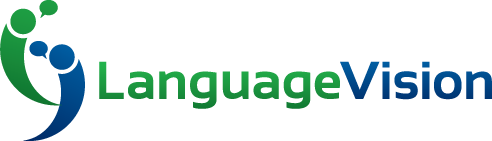 Language Vision Prevent Duty and E-Safety PolicyPrevent Duty & E-Safety PolicyPolicy Statement
The aim of the Prevent Policy is to create and maintain a safe, healthy and supportive learning and working environment for our learners, staff and visitors alike.
Language Vision recognise that extremism and exposure to extremist materials and influences lead to poor outcomes for learners. We further recognise that if we fail to challenge extremist views we are failing to protect our learners from potential harm. As such the Prevent agenda, will be addressed as a safeguarding concern.
Language Vision has adopted the Prevent Duty in accordance with legislative requirements. However, we will endeavor to incorporate the relevant duties so as not to:(a)Stifle legitimate discussions, debate or learner engagement activities in the local communities we serve; or (b)Stereotype, label or single out individuals based on their origins, ethnicity, faith and beliefs or any other characteristics protected under the Equality Act 2010.
Language Vision understands its responsibilities under the Counter Terrorism & Security Act 2015 to prevent people of all ages being radicalised or drawn into terrorism and seeks to meet its obligations in the ways shown below.
Language Vision is fully committed to safeguarding and promoting a multi-cultural environment. It is a multinational, multicultural and multi-faith learning environment with students from around the world. In its busiest weeks it may have 20 students and 6 staff. 
All staff at Language Vision are expected to remain vigilant of any potential threat of radicalisation and to uphold and promote equality, individual liberty, respect for and tolerance of others', beliefs, and respect for the rule of law.
The Prevent Duty & E-safety Policy applies to ALL students and members of staff at Language Vision.Strong Leadership
Language Vision aims to create and maintain an ethos that upholds core values of shared responsibility and wellbeing for all learners, staff and visitors whilst promoting respect, equality, diversity and understanding.
Responsibility for ensuring Prevent Duty is met and lies with the Principal, Hassan Ghannam. Responsibility for Prevent risk assessment / action plan and policy lies with Director of studies. Their duties are to ensure delivery of an effective risk assessment/ and action plan.Working with the local Prevent Coordinator and Training
Contact with Acton Town Police has been established and the details of the Prevent Coordinator are as below:
Prevent Education Officer Tel: 020 8825 7106.
Prevent Support Officer call on Tel: 020 8825 9849.
Ealing Social Care Tel: 020 8825 8000.
Ealing Safer Schools, Metropolitan Police Service Tel: 0208 721 7227.
Staff Training
The Training Manager is the Prevent Lead and Designated Safeguarding Lead, with responsibility for ensuring that our Prevent Strategy is implemented across Language Vision and that any concerns are shared with the relevant organisations.
Through staff training opportunities we ensure that all teaching and non-teaching staff understand this policy and their duty to implement it. We ensure all staff understand the terminology of radicalization and extremism and are fully aware of the threats, risks and vulnerabilities that are linked to radicalization, the process of radicalization, how to identify and support vulnerable students and the ways Language Vision will counteract the risks.
* Understand what makes people vulnerable to being drawn into terrorism
* Implement and exemplify the core values
* Encourage respect - protected characteristics
* Challenge extremist ideas or ask for support
* Know how and when to refer someone you are concerned about
* Attend Workshops and online trainingwww.preventforfeandtraining.org.ukAll staff have attended a face-to-face training session with the Prevent Officer and have completed an online Prevent training provided by Education and Training Foundation.
New staff receive information on the school's Prevent & E-safety policy as part of their induction.
All Teaching and non-teaching staff:
a.   Can notice signs that may cause concern and know how and when to react to concerns
b. Know the lead Prevent person and procedures for communicating concerns
c.  Recongnise the importance of their own behaviour when addressing sensitive or controversial subjects with students (Code of Conduct).Student Training
Students and group leaders are made aware of key parts of the policy:
a) Understanding terminology
b) Importance of maintaining a supportive and tolerant society in the school
c) What core British values are and why they are considered important
d) E-safety Policy and guidelines
e) That they must report concerns/ incidents and understand the procedure to do so.
This is achieved through information in the student handbook and notices displayed around Language Vision school.
SMT Meetings: The SMT meet monthly and any concerns raised under the Prevent agenda or changes to the Duty that affect Language Vision are discussed within this group.Ways to counteract risks
All staff at Language Vision have a responsibility to:
• Create and support an ethos that upholds Language Vision's mission, vision and values including British Values, to create an environment of respect, equality and diversity and inclusion.
• Attend Prevent training in order to have the skills to recognise those who may be vulnerable to radicalisation, involved in violent or non-violent extremism, and to know the appropriate action to take if they have concerns.
• Report any concerns around extremism or radicalisation via the safeguarding reporting channels; report and remove any literature displayed around Language Vision that could cause offense or promote extremist views.
• Support the development of staff and learner understanding of the issues around extremism and radicalisation through activities such as training, awareness campaigns and tutorials.• Participate in engagement with local communities, schools and external organisations as appropriate.
All staff are aware of what the School policy is on anti-radicalisation and extremism and will follow the procedure if any issues arise. All staff are encouraged to be consistently vigilant and report to their line manager any instances or suspicious.
A safe and supportive international environment is promoted via clear expectations of accepted behaviours and those, including radicalisation and extremism that will not be tolerated. Students are made aware of the school policies to keep them safe.
Core British values are promoted through documents given to students, notices around the School, via stand-alone classes on British culture and traditions on arrival and via curriculum. School Approach is to educate that this is how things are in UK; although it may be different to your country.
Where possible, critical awareness and thought to counter accepting extremism without question, especially of online material, is encouraged.
Radical or extremist views in any context (formal or informal) will be challenged via stated procedures. In most situations this would require an immediate response, referring to international environment of the school, and tolerance expected, then reporting concerns.
Be ready to react when world or local events cause upset and the likelihood of conflicting feelings being expressed. Prevent lead to take initiative in these situations.
Acceptable usage of internet
Language Vision provides access to its own IT equipment and ensuring that everyone is able to use the internet and related communication technologies appropriately and safety is part of our wider duty of care.
There are clear rules in the school handbooks explaining the dangers of inappropriate use of the internet and on accessing extremist/ terrorist websites and uses of social networks to exchange extremist/terrorist websites and uses of social networks to exchange extremist/ terrorist views.
The implementation of Language Vision link E-Safety policy:
• Effective monitoring systems are set up
• Raising awareness about the dangers relating to inappropriate use of the internet (school handbooks, posters around the school)
• Procedure in the event of an e-safety allegation in place all staff aware of the E-safety Policy and their responsibilities
• All students understand the importance of reporting any inappropriate use of internet and they know how to do it.
Policy Summary Our commitment to meeting the Prevent Duty can be summarised as follows:
P-Promotion of Equality and Diversity and positive relationships between staff and learners.
R-Referral of any concerns via Safeguarding staff to relevant authorities
E-Embedding British Values and education for learners on all courses
V-Vetting guest speakers and removal of any posters or other materials of an extremist nature.
E-Environment -a safe and secure site, sufficient security procedures and online filters N-N-News monitoring for any concerns in the locality.T-Training of staff to raise awareness of the signs and risks.
Policy & Risk Assessment preparation and review
Policy prepared on 21st of March 2019 and updated 18th of March 2024
Policy and risk assessment will be reviewed after 12 months or earlier if there are changes in relevant legislation or in response to any significant incidents or changes in circumstances.

